Motor Trade Road Risks InsuranceInsurance Product Information DocumentCompany: Eridge Underwriting Agency LtdProduct: Eridge Motor Trade Policy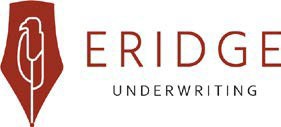 Your policy is administered by Eridge Underwriting Agency Ltd | Registered in England and Wales | Authorised and Regulated by the Financial Conduct Authority | No 09574780R&Q Insurance (Malta) Ltd is your insurer and is authorised and regulated by the Malta Financial Services Authority and is subject to limited regulation by the UK's Financial Conduct Authority and the Prudential Regulation Authority under Firms Registration Number (FRN) 608422.This Insurance Product Information Document is a summary of the main coverage and exclusions of your   policy, and is not personalised to your specific needs.  Complete pre-contractual and contractual   information   on the product is provided in your policy documents.What is this type of insurance?This is a Motor Trade Road Risks insurance policy, with comprehensive cover and provides cover against damage to your car or damage caused by your car which is owned by you or in your custody or control for motor trade purposes.What is insured?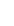 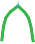     Accidental and malicious damage to your car up you the indemnity limit specified on your Schedule.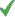    Loss or damage to your car caused by fire, theft or attempted theft up to the indemnity limit specified on your Schedule.     Personal belongings if they are damaged as a result of an accident, fire or theft.   Replacement locks and keys to your car as a result of loss or theft, up to the value of £200.     We will cover you for legal liabilities for the death of or injury to any person or damage to their property as a result of you driving your car.     Loss or damage to permanently fitted audio and/or communication equipment up to a value of £250.What is not insured?Your policy excesses. You must pay the appropriate excess for each claim you make.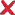 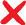 Loss or damage to your car if it is left unattended and all doors, windows and other openings have not been closed and locked.Loss or damage to telephones, radio transmitters         or receivers, removeable satellite navigation systems and money.An accident where you or the named driver are found to be under the influence of alcohol or drugs.Death or injury caused by suicide, self-injury or while under influence of drugs or alcohol.Windscreen and/or glass cover. All claims will be dealt with under the Accidental Damage section of the Policy and subject to the Policy Excess.Are there any restrictions on cover?The total maximum amount payable for accidental damage, fire and/or theft in any one period of insurance is £100,000.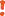 Liabilities to third parties are limited to £2 million for property damage.The maximum number of vehicles permissible under this policy at any one time is fifteen.IPIDMT0718.V2	Page 1 of 2Where am I covered?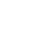   You are covered for use of your car within the United Kingdom (Great Britain, Northern Ireland, the Isle of Man, the Channel Islands and transit between any of these countries) for the length of your policy.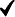  You are also covered for up to 28 days in any one policy period to any country of the EU and Croatia, Iceland, Liechtenstein, Norway and Switzerland. We will also cover your car while it is being transported by rail or sea between any of the countries shown above provided it is no more than 65 hours induration. You may wish to extend your policy to give Comprehensive cover to a country outside of those shown above. To do this you must:Inform your broker before you travel abroad.Obtain our agreement to cover you in that country.Pay any premium as required or agree to any terms we may apply.What are my obligations?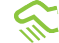 You must check that the policy you have applied for provides adequate cover for your needs.You must provide us with honest, accurate and complete information and inform us without delay of any changes in your situation.In the event of an accident you must inform us immediately, even if you are not to blame.All vehicles insured on your motor trade policy and all trade plates owned by you should be added to the MID (Motor Insurance Database), including:All permanent vehicles registered to, owned by or lease to you, or any motor vehicle regularly covered under your policy for motor trade businessTaxed stock vehicles held longer than 14 daysWhen and how do I pay?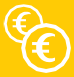 Payment for your motor insurance is arranged between yourself and your insurance broker. They will be able to advise you on the acceptable payment methods.When does the cover start and end?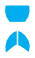 This cover lasts for one year and the dates of cover are specified on your Policy Schedule.How do I cancel the contract?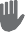 Cancelling your policy within first 14 daysYou have 14 days to decide if this policy meets your requirements. If you are not satisfied you can cancel within 14 days of the policy starting or within 14 days of receiving your documents (whichever is the later). We will charge a premium for the period we have been insuring you plus an administration charge of £10.00 plus insurance premium tax. There is no refund of premium in the event of a total loss claim.Cancelling your policy after 14 daysIf no claims have been made in the current period of insurance, we will refund any premium paid less a charge for the number of days for which cover has been given and an administration fee of £55.00 plus insurance premium tax. We will not refund any premium paid if you have made a claim or if one has been made against you.IPIDMT0718.V2	Page 2 of 2  To make a claim, call 0333 241 9200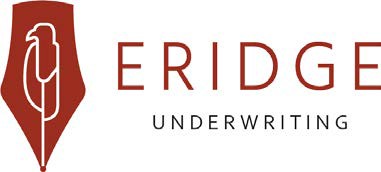 Eridge Underwiting Insurance ProductAdditional InformationPolicy InformationThis is additional information regarding your insurance policy with Eridge Underwriting Agency Limited, with comprehensive cover. Your insurer is R&Q Insurance (Malta) Ltd, and your policy is administered by Eridge Underwriting Agency Ltd.Policy Administration FeesThe following fees are applicable to all Eridge policies and are separate from any that be charged by your insurance intermediary. Please approach your insurance intermediary for details of any fees that they may charge. All fees are subject to insurance premium tax.New Business£15.00Renewal£15.00Temporary Changes£10.00Permanent Changes£30.00Cancelling your policy within first 14 daysYou have 14 days to decide if this policy meets your requirements. If you are not satisfied you can cancel within 14 days of the policy starting or within 14 days of receiving your documents (whichever is the later). We will charge a premium for the period we have been insuring you plus an administration charge of £10.00 plus insurance premium tax. There is no refund of premium in the event of a total loss claimCancelling your policy after 14 daysIf no claims have been made in the current period of insurance, we will refund any premium paid less a charge for the number of days for which cover has been given and an administration fee of £55.00 plus insurance premium tax. We will not refund any premium paid if you have made a claim or if one has been made against you.How to Make a ClaimReport the accident immediately to our claims helpline on 0333 241 9200 and provide us with all the information you obtained at the scene. This allows us to deal with your claim effectively.1EUALv1.0118Eridge Underwriting Insurance ProductComplaints ProcedureWe aim to provide a high standard of service but in the event you are dissatisfied with the service you receive, you should in the first instance contact your Insurance Intermediary who sold you this policy.If you remain dissatisfied, you should contact:The Complaints Department Eridge Underwriting Agency Ltd 22-23 London RoadTunbridge Wells KentTN1 1DAEridge Underwriting Agency Ltd is authorised to issue a final response to your complaint but where appropriate the final response may      be issued by R&Q Insurance (Malta) Ltd.Should you remain dissatisfied having received a final response you may refer your complaint to The Financial Ombudsman Service (FOS) within 6 months of receiving our final response letter. Their address is:Financial Ombudsman Exchange Tower London,E14 9SREmail: Complaint.info@financial-ombudsman.org.uk Website: www.financial-ombudsman.org.ukFinancial Services Compensation SchemeThe Financial Services Compensation Scheme covers this policy. You may be entitled to compensation if your insurer cannot meet their liabilities under this policy depending on the type of insurance and the circumstances of your claim.www.fscs.org.ukR&Q Insurance (Malta) Limited3rd Floor Development House St. Anne Street FlorianaFRN 9010 MALTARegistered Number: C 59505R&Q Insurance (Malta) Limited is authorised and regulated by the Malta Financial Services Authority and is subject to limited regulation by the UK's Financial Conduct Authority and the Prudential Regulation Authority under Firms Registration Number (FRN) 608422.Eridge Underwriting Agency Limited22-23 London Road Tunbridge Wells KentTN1 1DARegistered in England and Wales Company No 095747802EUALv1.011